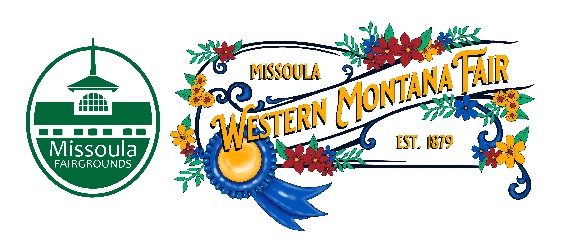 Missoula County Fair Event CommitteeThursday, June 8th, 2023, at 10:00 a.m.Fair Office, Building #12Missoula County Fairgrounds1101 South Avenue West, Missoula, MT 59801Join on your computer, mobile app or room deviceClick here to join the meetingMeeting ID: 286 977 583 829 
Passcode: wVruh7Download Teams | Join on the webOr call in (audio only)+1 406-272-4824,,691310245#   United States, BillingsPhone Conference ID: 691 310 245#Find a local number | Reset PINCommittee Members Jim Sadler – ChairDave Bell - Vice-ChairSarah KnobelBrooke MartinCampbell BarrettTonya RobertJane KellyHailey Jo BergstromAgendaMeeting commencementRollcall & introductionsApproval of agendaAction ItemsApproval of minutes from May 11, 2023 Discussion Items2023 Western Montana FairLegends Night Nominations Application PresentationEntertainment UpdatesCommittee Member Bios Third-PersonFavorite Fair Food Judging Development update Rodeo Arena Adjournment – Next meeting Thursday, July 13th, 2023, 10:00 a.m., at Missoula County Fairgrounds, Fair Office, Building #12, 1101 South Avenue W, Missoula, MT 59801.